РЕШЕНИЕРассмотрев проект решения о мерах муниципальной социальной поддержки отдельным категориям граждан, проживающим на территории Петропавловск-Камчатского городского округа, руководствуясь статьями 13, 26 Устава Петропавловск-Камчатского городского округа, Городская Дума Петропавловск-Камчатского городского округаРЕШИЛА:1. Принять Решение о мерах муниципальной социальной поддержки отдельным категориям граждан, проживающим на территории Петропавловск-Камчатского городского округа.2. Направить принятое Решение Главе Петропавловск-Камчатского городского округа Скворцову В.В. для подписания и обнародования. Председатель Городской ДумыПетропавловск-КамчатскогоРЕШЕНИЕот 03.09.2009 № 157-ндО мерах муниципальной социальной поддержки отдельным категориям граждан, проживающим на территории Петропавловск-Камчатского  городского округа Принято Городской ДумойПетропавловск-Камчатского городского округа(решение от 26.08.2009 № 545-р)С изменениями от23.12.2009 № 213-нд (23.12.2009 № 683-р);28.02.2011 № 329-нд (16.02.2011 № 1003-р);25.04.2012 № 503-нд (18.04.2012 № 1441-р);27.06.2012 № 521-нд (20.06.2012 № 1502-р);23.01.2013 № 17-нд (16.01.2013 № 81-р);28.08.2013 № 104-нд (21.08.2013 № 243-р);03.12.2013 № 156-нд (27.11.2013 № 344-р);27.12.2013 № 160-нд (25.12.2013 № 351-р);01.07.2014 № 224-нд (25.06.2014 № 480-р);27.10.2014 № 262-нд (22.10.2014 № 573-р);25.12.2014 № 292-нд (24.12.2014 № 642-р);22.12.2015 № 376-нд (16.12.2015 №873-р);01.11.2016 № 487-нд (26.10.2016 № 1117-р)1. Установить меры муниципальной социальной поддержки отдельным категориям граждан, проживающим на территории Петропавловск-Камчатского городского округа (далее – меры социальной поддержки) согласно приложению к настоящему Решению.Решением от 03.12.2013 № 156-нд  (27.11.2013 № 344-р) пункт 2 изложен в новой редакции.2. Порядок реализации мер социальной поддержки в соответствии                     с настоящим Решением, с указанием максимальных (предельных) размеров материальной помощи, утверждается постановлением администрации Петропавловск-Камчатского городского округа.3. Финансирование мер социальной поддержки осуществляется за счет средств бюджета Петропавловск-Камчатского городского округа в пределах бюджетных ассигнований, предусмотренных на исполнение соответствующих обязательств.4. Настоящее Решение подлежит официальному опубликованию и вступает в силу с 1 января 2010 года.Глава Петропавловск-Камчатскогогородского округа                                                                                     В.В. СкворцовРешением от 01.11.2016 №  487-нд  (26.10.2016 №1117-р) в приложение внесены измененияРешением от 22.12.2015 № 376-нд (16.12.2015 №873-р) приложение изложено в новой редакции (подпункт 2.3.4 приложения вступает в силу с 01.01.2016)Решением от 24.12.2014 № 642-р (25.12.2014 № 292-нд) в приложение внесены измененияРешением от 25.06.2014 № 480-р (от 01.07.2014 № 224-нд) в приложение внесены измененияРешением от 27.12.2013 № 160-нд (25.12.2013 № 351-р) приложение изложено в новой редакции.Приложение к Решению Городской ДумыПетропавловск-Камчатского городского округаот 03.09.2009 № 157-нд «О мерах муниципальной социальной поддержки отдельным категориям граждан, проживающим на территории Петропавловск-Камчатского городского округа»Меры муниципальной социальной поддержки отдельныхкатегорий граждан, проживающих на территорииПетропавловск-Камчатского городского округаРешением от 01.11.2016 № 487-нд (26.10.2016 № 1117-р) наименование раздела 1 изложено в новой редакции1. Меры социальной поддержки неработающим пенсионерам и (или) инвалидам1.1. Оказание материальной помощи:Решением от 01.11.2016 № 487-нд (26.10.2016 № 1117-р) абзац первый подпункта 1.1.1 изложен в новой редакции1.1.1 малоимущим неработающим одиноко или совместно проживающим пенсионерам и (или) инвалидам, находящимся в трудной жизненной ситуации (при этом под неработающими пенсионерами понимаются граждане, достигшие возраста 55 лет - мужчины и 50 лет - женщины, являющиеся получателями трудовых пенсий и (или) пенсий по государственному пенсионному обеспечению, не работающие по трудовым договорам, не получающие выплаты и иные вознаграждения по гражданско-правовым договорам, предметом которых являются выполнение работ, оказание услуг, по договорам авторского заказа, договорам об отчуждении исключительного права на произведения науки, литературы, искусства, издательским лицензионным договорам, лицензионным договорам о предоставлении права использования произведений науки, литературы, искусства и не осуществляющие иной деятельности, в период которой они подлежат обязательному пенсионному страхованию в соответствии с Федеральным законом от 15.12.2001 № 167-ФЗ «Об обязательном пенсионном страховании в Российской Федерации», а под трудной жизненной ситуацией понимается обстоятельство или обстоятельства, которые ухудшают условия жизнедеятельности гражданина и последствия которых он не может преодолеть самостоятельно: инвалидность, неспособность к самообслуживанию в связи с преклонным возрастом, болезнью, сиротство, малообеспеченность, безработица, отсутствие определенного места жительства, конфликты и жестокое обращение в семье, одиночество):-  на приобретение товаров и услуг, необходимых для выхода из трудной жизненной ситуации, 1 раз в год;- в связи со смертью супруга (супруги) и (или) близких родственников (близкого родственника), единовременно (под единовременной выплатой понимается выплата, которая носит разовый характер и выплачивается однократно);- на восстановление паспорта, единовременно;- в связи с выездом на лечение за пределы Камчатского края (по медицинским показаниям), единовременно; 1.1.2 участникам Великой Отечественной войны, лицам, награжденным знаком «Жителю блокадного Ленинграда», бывшим несовершеннолетним узникам концлагерей, гетто, других мест принудительного содержания, созданных фашистами и их союзниками в период второй мировой войны (далее - бывшие несовершеннолетние узники фашизма) в виде доплаты к общей сумме пенсионного обеспечения до величины прожиточного минимума, установленного по Камчатскому краю, 1 раз в квартал;1.1.3 ветеранам и инвалидам Великой Отечественной войны, вдовам погибших (умерших) инвалидов и (или) участников Великой Отечественной войны, бывшим несовершеннолетним узникам фашизма:- в честь празднования годовщины Победы в Великой Отечественной войне 1941 - 1945 годов, 1 раз в год;- в честь празднования дней воинской славы и памятных дат, 1 раз в год;1.1.4 супружеским парам, состоящим в зарегистрированном браке 50 и более лет, в связи с празднованием круглой годовщины свадьбы, кратной 5 годам, 1 раз в 5 лет. 1.2. Оказание натуральной помощи ветеранам и инвалидам Великой Отечественной войны в виде подписки на периодические издания, 1 раз в полугодие.1.3. Компенсация расходов малоимущим одиноко или совместно проживающим неработающим пенсионерам по старости, находящимся в трудной жизненной ситуации, в связи с приобретением лекарственных средств по медицинским показаниям, в сумме, не превышающей размер, установленный постановлением администрации Петропавловск-Камчатского городского округа, 1 раз в год.2. Меры социальной поддержкиотдельным категориям семей и граждан2.1. Оказание материальной помощи:2.1.1 на приобретение товаров первой необходимости при рождении ребенка (детей), единовременно:-  несовершеннолетним матерям;- малоимущим семьям, находящимся в трудной жизненной ситуации,               при рождении первого или второго ребенка, а также в случае одновременного рождения двух детей;- многодетным семьям при рождении третьего и каждого последующего ребенка, а также в случае одновременного рождения двух, трех, четырех и более детей; 2.1.2 малоимущим семьям с несовершеннолетними детьми, находящимся             в трудной жизненной ситуации, на приобретение товаров и услуг, необходимых       для выхода из трудной жизненной ситуации, 1 раз в год;2.1.3 малоимущим семьям с несовершеннолетними детьми, с детьми-инвалидами, находящимся в трудной жизненной ситуации, в связи с выездом           на лечение за пределы Камчатского края (по медицинским показаниям), единовременно;2.1.4 семьям с детьми-инвалидами, больными сахарным диабетом,                        на дополнительное питание, 1 раз в месяц;2.1.5 малоимущим семьям с несовершеннолетними детьми, в отношении которых проводится индивидуальная профилактическая работа, на оформление          и восстановление паспорта для ребенка (детей), единовременно;2.1.6 малоимущим неработающим одиноко или совместно проживающим родителям-пенсионерам/родителям-инвалидам, находящимся в трудной жизненной ситуации, имеющим на иждивении несовершеннолетних детей и проживающим совместно с несовершеннолетними детьми или без несовершеннолетних детей,                  на приобретение товаров и услуг, необходимых для выхода из трудной жизненной ситуации, 1 раз в год;2.1.7 несовершеннолетним детям из малоимущих семей, в отношении которых проводится индивидуальная профилактическая работа, в виде сертификатов               на приобретение школьно-письменных принадлежностей, единовременно;2.1.8 каждому пострадавшему члену семьи (одиноко проживающему гражданину) при повреждении или при полном уничтожении имущества в связи        с пожаром, единовременно;2.1.9 одиноким безработным гражданам без определенного места жительства на приобретение товаров и услуг, необходимых для выхода из трудной жизненной ситуации, единовременно;2.1.10 сиротам, выслужившим установленные сроки военной службы                  по призыву и вставшим на воинский учет, единовременно.2.2. Оказание натуральной помощи в виде проездных билетов для проезда            в общественном городском транспорте, 1 раз в месяц:- несовершеннолетним из социально неблагополучных семей (под социально неблагополучной семьей понимается полная или неполная семья, в которой один или оба родителя злоупотребляют алкоголем или наркотиками и (или) не исполняют своих обязанностей по обеспечению получения детьми общего образования, воспитанию, развитию, обучению и (или) содержанию своих детей);- несовершеннолетним из малоимущих семей, в отношении которых проводится индивидуальная профилактическая работа.2.3. Компенсация расходов:2.3.1 семьям с несовершеннолетними детьми, находящимся в трудной жизненной ситуации:- в связи с приобретением путевок в детские пришкольные лагеря, в период каникул;- в связи с приобретением лекарственных средств по медицинским показаниям в сумме, не превышающей размер, установленный постановлением администрации Петропавловск-Камчатского городского округа, 1 раз в год;2.3.2 семьям с детьми-инвалидами, больными сахарным диабетом,                       на приобретение тест-полосок, 1 раз в квартал;2.3.3 семьям с детьми-инвалидами, находящимся в трудной жизненной ситуации, в связи с приобретением мебели, сложной бытовой техники, в сумме,      не превышающей размер, установленный постановлением администрации Петропавловск-Камчатского городского округа, 1 раз в год;2.3.4 малоимущим многодетным семьям, находящимся в трудной жизненной ситуации, обладающим земельными участками, приобретенными (предоставленными) для индивидуального жилищного строительства, - в связи          с оплатой налога на землю, 1 раз в год.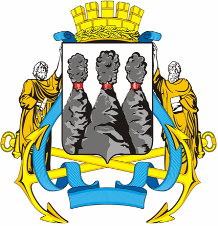 ГОРОДСКАЯ ДУМАПЕТРОПАВЛОВСК-КАМЧАТСКОГО ГОРОДСКОГО ОКРУГА26.08.2009 № 545-р16-я сессияг.Петропавловск-КамчатскийО принятии решения о мерах муниципальной социальной поддержки отдельным категориям граждан, проживающим на территории Петропавловск-Камчатского городского округа городского округаИ.Ю. Данкулинец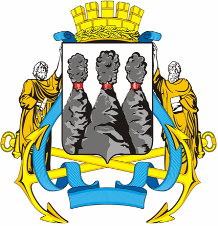 ГОРОДСКАЯ ДУМАПЕТРОПАВЛОВСК-КАМЧАТСКОГО ГОРОДСКОГО ОКРУГА